TRƯỜNG THCS LONG BIÊNĐỀ CƯƠNG ÔN TẬP  HỌC KỲ INĂM HỌC: 2017- 2018MÔN: ĐỊA LÍ 7I. Mục đích yêu cầu: 1. Kiến thức: Hệ thống hoá kiến thức về :  Thành phần nhân văn của môi trường và các môi trường địa lí (Môi trường xích đạo, nhiệt đới, nhiệt đới gió mùa, đới ôn hòa, hoang mạc, đới lạnh) ………2. Kĩ năng: Rèn luyện kĩ năng phát hiện ,vận dụng những kiến thức đã học vào bài làm, phân tích biểu đồ khí hậu3. Thái độ: Yêu thích môn học, nghiêm túc trong thi và kiểm tra4. Phát triển năng lực: - Năng lực chung: hợp tác, tự học...- Năng lực chuyên biệt: Nhận xét biểu đồ.II. Phạm vi ôn tập:III. Một số dang đề tham khảo: A. Lí thuyết:Câu 1: Trình bày vị trí, đặc điểm khí hậu của môi trường đới nóng, đới ôn hòa, hoang mạc, đới lạnh, vùng núi?Câu 2: Nêu đặc điểm dân cư và đô thị hóa của đới nóng và đới ôn hòa?Câu 3: Động thực vật ở môi trường hoang mạc và môi trường đới lạnh thích nghi với khí hậu khắc nghiệt bằng cách nào?Câu 4: So sánh vị trí, đặc điểm khí hậu của môi trường hoang mạc và môi trường vùng núi?Câu 5: Câu hỏi vận dụng kiến thức để giải quyết vấn đề thực tế: 1. Hãy nêu nguyên nhân và hậu quả gây ô nhiễm môi trường ở Hà Nội. Em đã làm gì để bảo vệ môi trường?2. Hà Nội thuộc môi trường khí hậu nào? Em hãy nêu đặc điểm của khí hậu chính của khí hậu Hà Nội. B. Bài tập: Phân tích biểu đồ nhiệt độ và lượng mưa của hoang mạc Xa – ha – ra (châu Phi) hoặc của 1 địa điểm bất kì ở Tây Âu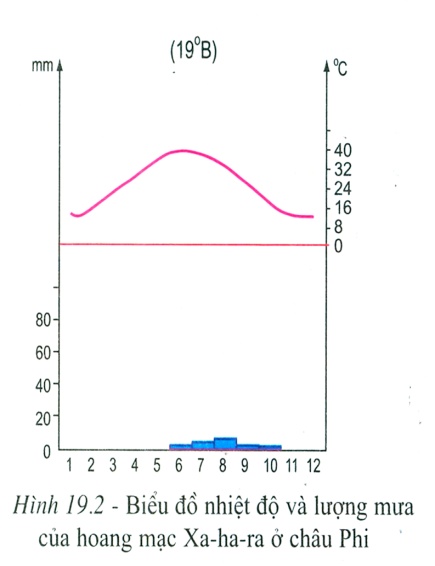 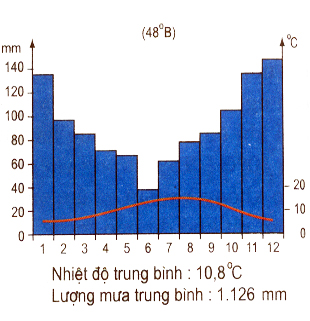                                                      Long Biên, Ngày 21 tháng 11 năm 2017BGH duyệt                  Tổ/nhóm CM duyệt                       Người lập đề cương Hoàng Thị Tuyết         Phạm Thị Hương                           Trần  Kiều Trang                          Phần một. Thành phần nhân văn của môi trườngPhần một. Thành phần nhân văn của môi trườngPhần một. Thành phần nhân văn của môi trường 1 1Dân số22Sự phân bố dân cư. Các chủng tộc trên thế giới33Quần cư. Đô thị hóaPhần hai. Các môi trường địa lýPhần hai. Các môi trường địa lýPhần hai. Các môi trường địa lý55Đới nóng. Môi trường xích đạo ẩm 6 6Môi trường nhiệt đới 7 7Môi trường nhiệt đới gió mùa1010Dân số và sức ép dân số tới tài nguyên, môi trường đới nóng 11 11Di dân và sự bùng nổ đô thị ở đới nóng      17Ô nhiễm môi trường ở đới ôn hòaÔ nhiễm môi trường ở đới ôn hòa1919Môi trường hoang mạc 20 20Hoạt động kinh tế của con người ở hoang mạc 21 21Môi trường đới lạnh2222Hoạt động kinh tế của con người ở đới lạnh